Автор: Недостоева Елена СергеевнаПредмет: историяКласс: 5Тема урока: Древнейшие людиТип урока: урок открытия нового знания.Прогнозируемые результатыличностные:осмысление значения истории как знания о развитии человека и общества, о социальном, культурном и нравственном опыте предшествующих поколений;понимание значения трудовой деятельности людей как источника развития человека и общества;осмысление исторического опыта взаимодействия людей с природной средой; осмысление исторического опыта взаимодействия людей с природной средой;представления об опыте адаптации людей к новым жизненным условиям, о значении совместной деятельности для конструктивного ответа на природные и социальные вызовыметапредметные:систематизировать и обобщать исторические факты (в форме таблиц, схем); выявлять характерные признаки исторических явлений; раскрывать причинно- следственные связи событий;систематизировать и анализировать исторические факты, осуществлять реконструкцию исторических событий;осуществлять анализ учебной и внеучебной исторической информации (учебник, иллюстрации);определять свое участие в общей работе и координировать свои действия с другими членами команды; оценивать полученные результаты и свой вклад в общую работу;владение приемами самоорганизации своей учебной работыпредметные:группировать, систематизировать факты истории первобытного мира по заданному признаку;характеризовать условия жизни первобытного человека;объяснять причины и следствия важнейших событий (овладение огнем, появление лука и стрел);рассказывать об овладении огнем, охоте и собирательстве у первобытных людей;характеризовать главное отличие древнейших людей от животных.Дидактические средства: учебник, карточки с заданиями для групповой работы.Оборудование: цветные стикеры (4 цвета).ПриложениеКарточки для группГруппа «Исследователи»Рассмотрите иллюстрацию на стр. 13. Расскажите, как питались первобытные люди. Вам помогут вопросы:Чем занимаются люди в реке?С помощью чего в реке добывали пищу?Как вы думаете, что делает человек, сидящий на камне у реки, и зачем?Что делают люди, изображенные рядом с деревьями?Что и зачем делает человек, сидящий на земле у дерева?Кто должен был добывать пищу?Попробуйте дополнить схему:		что ели?		Как добывали?					Кто добывал?Группа «Антропологи»Рассмотрите иллюстрации и прочтите первый абзац на стр. 14. С помощью текста и картинки опишите первобытного человека. Вам помогут вопросы:Опишите черты лица первобытного человека.Чем тело первобытного человека отличалось от тела современного человека?Как двигался первобытный человек?Как общались между собой первобытные люди?Как жил первобытный человек и почему?Подумайте, для чего нужна была первобытному человеку тяжелая нижняя челюсть?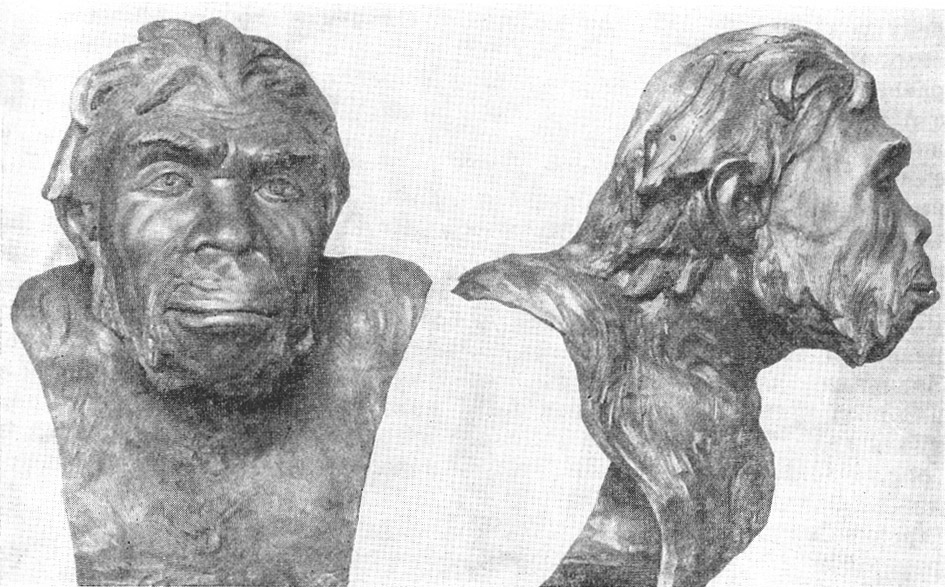 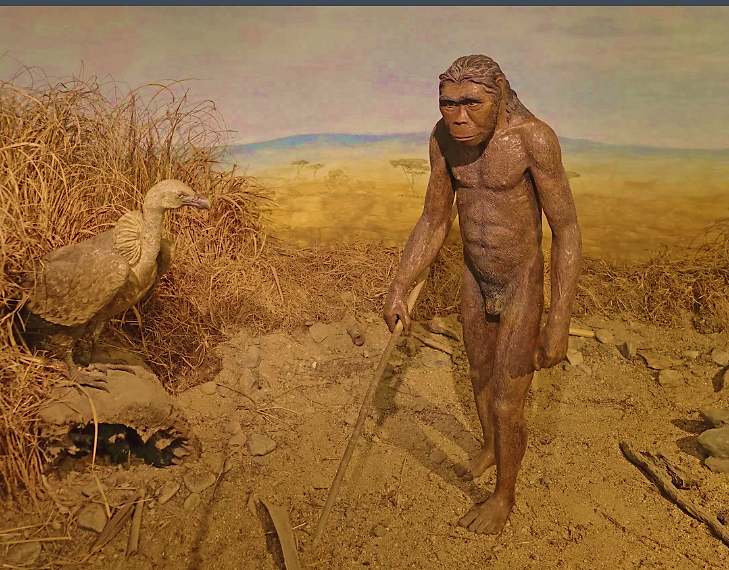 Группа «Наблюдатели»Рассмотрите иллюстрацию на стр. 14 (внизу). Расскажите, что изображено. Вам помогут вопросы:Кто изображен на картинке?Как вы думаете, почему под тигром лежит человек?Что в руках у людей? Зачем им это?Что и зачем делает человек, изображенный позади всех?Чем отличаются действия мужчин, женщин и детей?Как вы думаете, чем закончится событие, изображенное на иллюстрации?Подумайте, для чего еще можно использовать предметы, которые в руках людей на иллюстрации.Группа «Изобретатели»Рассмотрите иллюстрацию на стр. 15 (внизу) и опишите ее. Вам помогут вопросы:Что изображено на картинке?Подумайте, как первобытный человек впервые мог встретиться с огнем? Что он мог почувствовать, когда впервые увидел огонь?Как первобытный человек мог перенести природный огонь в очаг?Какую пользу первобытным людям принес огонь?Этап урокаВиды работы, формы, методы, приемыСодержание педагогического взаимодействияСодержание педагогического взаимодействияФормируемые УУДПланируемые результатыЭтап урокаВиды работы, формы, методы, приемыДеятельность учителяДеятельность обучающихсяФормируемые УУДПланируемые результаты1) Организационный этап.фронтальнаяПриветствует учащихся.Проверяет готовность обучающихся к уроку.С помощью разноцветных стикеров осуществляет деление класса на группыГотовятся к урокуПриветствуют учителяДелятся на группы, рассаживаютсяконтролировать свои действиявладение приемами самоорганизации своей учебной работы2) Постановка цели и задач урока. Мотивация учебной деятельности учащихся.Актуализация знаний.эвристическая беседаИнициирует беседу об изученных специальных исторических дисциплинахПодводит детей к упоминанию хронологии. Подводит детей в ходе беседы к пониманию, что историю следует изучать с появления первых людей, продолжает беседу о том, что именно о древних людях нужно изучить.Объясняет, что группы сформированы для решения каждой из задач урока, раздает карточки  с инструкциями Участвуют в беседеФормулируют тему урока.Формулируют цель урока с помощью учителя и задачи (в зависимости от класса)Распределяют роли в группеАдекватная мотивация учебной деятельности;Принимать учебную задачу и сохранять ее, вносить коррективы в свои действия, учитывать позицию собеседникаосмысление значения истории как знания о развитии человека и общества, о социальном, культурном и нравственном опыте предшествующих поколений;систематизировать и анализировать исторические фактыопределять свое участие в общей работе и координировать свои действия с другими членами команды;4) Первичное усвоение новых знаний.Отмечает степень вовлеченности учащихсяПри необходимости, корректирует работу в группахРаботают в группах (чтение текста, знакомство с иллюстрациями, обсуждение)Принимать и сохранять учебную цель и задачу;Планировать реализацию, контролировать свои действия и вносить коррективы в их выполнение;Учитывать позицию партнера, осуществлять сотрудничество со сверстниками;анализировать учебный текст и визуальные источники информации;ориентация на моральные нормы и их выполнение при совместной работепонимание значения трудовой деятельности людей как источника развития человека и общества;осуществлять анализ учебной и внеучебной исторической информации (учебник, иллюстрации);определять свое участие в общей работе и координировать свои действия с другими членами команды; оценивать полученные результаты и свой вклад в общую работу;владение приемами самоорганизации своей учебной работыгруппировать, систематизировать факты истории первобытного мира по заданному признаку5) Первичная проверка пониманияСоставление кластераСоставление рассказа по иллюстрацииСоставление карты причин и следствийОтмечает степень вовлеченности учащихсяПри необходимости, корректирует работу в группахРаботают в группах (совместное выполнение заданий, первичное проговаривание внутри группы – рассказ по схеме, по рисункам, первые вывод)использование знаково-символических средств;анализ текста и изображения; синтез информации из источников разного типа; моделирование ситуации, установление причинно-следственных связей;Учитывать позицию партнера, осуществлять сотрудничество со сверстникамиосмысление исторического опыта взаимодействия людей с природной средой; осмысление исторического опыта взаимодействия людей с природной средой;представления об опыте адаптации людей к новым жизненным условиям, о значении совместной деятельности для конструктивного ответа на природные и социальные вызовы;систематизировать и обобщать исторические факты (в форме таблиц, схем);определять свое участие в общей работе и координировать свои действия с другими членами команды; оценивать полученные результаты и свой вклад в общую работу;владение приемами самоорганизации своей учебной работы выявлять характерные признаки исторических явлений; раскрывать причинно- следственные связи событий;характеризовать условия жизни первобытного человека;объяснять причины и следствия важнейших событий (овладение огнем, появление лука и стрел);6) Первичное закрепление.Прием «Паззлы»БеседаСледит за временем перехода участников из одной группы в другуюОрганизует беседу по уточнению и конкретизации первичных знаний об отличиях древнейшего человека от животных, влиянии природы на его жизнь и занятияВ соответствии с распределенными ролями осуществляют переходы из группы в группу или остаются на месте,  представляют результаты своей работы (гости – те, кто переходит, хозяева – те, кто остаются; представление результатов взаимное)Участвуют в беседе, делают выводыотображать предметное содержание в речи, адекватно передавать информациюпонимание значения трудовой деятельности людей как источника развития человека и общества;осмысление исторического опыта взаимодействия людей с природной средой; осмысление исторического опыта взаимодействия людей с природной средой;представления об опыте адаптации людей к новым жизненным условиям, о значении совместной деятельности для конструктивного ответа на природные и социальные вызовы;систематизировать и анализировать исторические факты, осуществлять реконструкцию исторических событий;характеризовать условия жизни первобытного человека;объяснять причины и следствия важнейших событий (овладение огнем, появление лука и стрел);рассказывать об овладении огнем, охоте и собирательстве у первобытных людей7) Информация о домашнем задании, инструктаж по его выполнениюОбъясняет домашнее заданиеЗаписывают домашнее задание, при необходимости, уточняютконтролировать собственные действиявладение приемами самоорганизации своей учебной работы8) Рефлексия Лесенка успехаАкцентирует внимание на конечных результатах учебной деятельности обучающихся на урокеФормулируют конечный результат своей работы на уроке.Называют основные позиции нового материала и как они их усвоили (что получилось, что не получилось и почему)Оценивают свою деятельность на урокевладение приемами самоорганизации своей учебной работы;осмысление значения истории как знания о развитии человека и общества, о социальном, культурном и нравственном опыте предшествующих поколений;обобщать исторические факты оценивать полученные результаты и свой вклад в общую работуобъяснять причины и следствия важнейших событий 